HRA                             PUBLIC HOUSINGPRogram overview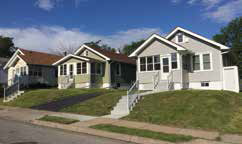 Public Housing was established to provide decent and safe rental housing for eligible low-income families, the elderly and person with disabilities. Residents pay 30% of their income towards their rent and the HRA pays the difference through federally obligated dollars.Snapshot of HRA Public Housing Program_________Units of Public Housing_________Scattered Site_________Multi-familyAverage Household Income: Average Tenant Rent:Turnover Rate:HRA provides efficient and effective housing servicesHRA has earned the highest ranking possible from the U.S. Department of Housing and Urban Development (HUD) for calendar year 2016.                                                                                                                                                                                                                               FUNDINGFunding for Public Housing is through Congressional approriations.  The HRA recieves Operating Subsidy and Capital Funds. Operating SubsidyOperating subsidy is the funding to bridge the gap between the tenant rental revenue and operating expenses. Each year, the HRA must submit a calcualtion to HUD which determines the Operating Subsidy. Since 2003, the HRA has received a pro-rated amount of our operating subsidy.  At the same time, funding for operations has endured deep cuts, forcing PHAs to forego critical maintenance functions and further jeopardizing the long-term sustainability of many properties.  Capital FundCapital Funding is for non-routine maintenance and capital improvements to Public Housing rental properties.  Such improvesment could include window replacement, roofs, appliances, hot water heaters and boilers. Capital Fund appropriations lag dangerously behind accruing modernization needs. PHAs must have broad access to tools that will allow them to streamline their operations, better serve residents, and tap into the value of their assets and leverage private capital.  Continued underfunding of this program has a huge impact on the health of entire communities.                                                                                                                                                                                                                                                                                                                                                                                                                                                                                                                                                                      								AGENCY LOGO HERE          	